Prot. n.: 011-28/2016Data:   In virtù dell'articolo 29 della Legge sulle autonomie locali (Gazzetta Ufficiale della RS nn. 94/07 – testo unico ufficiale, 76/08, 79/09, 51/10, 40/12 – Sigla: ZUJF, 14/15 – Sigla: ZUUJFO, 11/18 – Sigla: ZSPDSLS-1, 30/18 e 61/20 – Sigla: ZIUZEOP-A), dell'articolo 17 del Decreto sull'istituzione dell'Ente pubblico per la promozione dell'imprenditoria e i progetti di sviluppo del Comune di Isola (Bollettino Ufficiale del Comune di Isola n. 21/18- testo unico ufficiale) e degli articoli 30 e 100 dello Statuto del Comune di Isola (Bollettino Ufficiale del Comune di Isola n. 5/18 – testo unico ufficiale), il Consiglio del Comune di Isola, riunitosi il ____ alla sua ____ seduta ordinaria, accoglie il seguente atto diD E L I B E R A1 Si nomina quali rappresentanti del fondatore al Consiglio dell'Ente pubblico per la promozione dell'imprenditoria e i progetti di sviluppo del Comune di Isola:…………………………………………………………..                              (nome, cognome, indirizzo)…………………………………………………………..                              (nome, cognome, indirizzo).…………………………………………………………..                              (nome, cognome, indirizzo).2In virtù dell'articolo 30 del Decreto sull'istituzione dell'Ente pubblico per la promozione dell'imprenditoria e i progetti di sviluppo del Comune di Isola il mandato dei rappresentanti del fondatore dura fino al 31.12.2023.3Il presente atto di Delibera ha efficacia immediata.Si recapita a:Ente pubblico per la promozione dell'imprenditoria e i progetti di sviluppo del Comune di Isola, Riva del Sole n. 4, 6310 Isola;nominati;Ufficio attività sociali.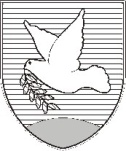 OBČINA IZOLA – COMUNE DI ISOLA                                        PROPOSTAOBČINSKI SVET – CONSIGLIO COMUNALESončno nabrežje 8 – Riva del Sole 86310 Izola – IsolaTel: +386 5 66 00 100E-mail: posta.oizola@izola.siWeb: www.izola.siDanilo MarkočičS i n d a c o